14/G.A.R.1425/T.R.25-CSub Bill No…………………………………….Leave Travel Concession Bill for the block of year…………..…….To……..………….Note :- This bill should be prepared in duplicate – one for payment and the other as office copy.PART-A (To be filled up by Government servant)Name…………………………………..  2. Designation………………………Pay…………………………………….  4. Headquarters…………………….Nature and period of leave sanctioned, from…………………to……………Particulars of members of family in respect of whom L.T.C has been claimed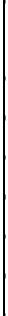 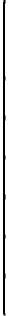 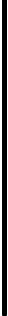 Details of journey(s) performed by Govt. servant and the members of his/her family :--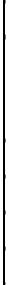 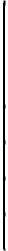 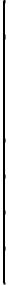 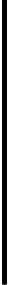 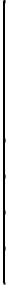 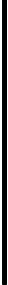 Amount of advance if any, drawn Rs……………………………………………….Particulars of journey(s) for which higher class of accommodation than the one to which the Govt. servant is entitled, was used(Sanction Number and Date to be given)Particulars of journey(s) of performed by road between places connected by rail :--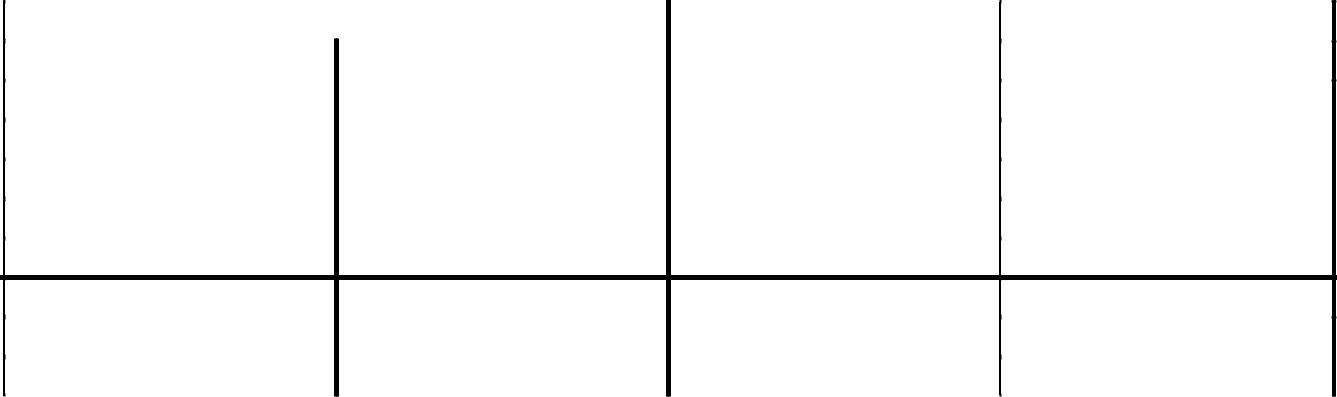 Information, as given above it true to the best of my knowledge and belief andThat my husband / wife is not employed in Government service / that my husband / wife is employed in Government service and the concession has not been availed of by him/her separately or himself / herself or far any of the family members for the connected block of. ………………………………………….years.Signature of Government servantDatePART-B (To be filled in the Bill Section)The net entitlement on account of lave travel concession works out to Rs…….………as detailed below :-Railways/Air/Bus/Steamer fare Rs. ………………………………………………..Less amount of advance drawn vide Voucher No. ……..date………….Rs…...Net Amount	/Rs.2. The expenditure is debitable toInitials of Bill clerk	Signature of D.D.O.CountersignedSignature of Controlling OfficerCertified that necessary entries have been made in Service Book of Shri / Shrimati / Miss…………………….…………………………………………………..Signature of the Officer authorized to attest entries in the Service bookSl NoNameAgeRelationship with the Govt.servant1.2.3.4.5.6.DepartureDepartureArrivalArrivalDistanceMode of TravelNo ofFareRemarksDate &FromDate &Toin Kmsand class offarespaid /TimeTimeaccommodationRs.usedPlacePlaceMode ofClass toClass byNo ofFares paidFares paidFromToconveyancewhichwhichfaresRs.P.entitledactuallytravelledName of PlacesClass to whichRail fareFromToentitledRs.